Il est interdit aux candidats de signer leur composition ou d'y mettre un signe quelconque pouvant indiquer sa provenance.Baccalauréat Professionnel Maintenance des Systèmes de Production Connectés 
Épreuve E2	PREPARATION D’UNE INTERVENTION 
Sous-épreuve E2. a	Analyse et exploitation des données techniquesDOSSIERQUESTIONS-REPONSESECOLBROYEUR                           Matériel autorisé :L’usage de la calculatrice avec mode examen actif est autorisé.L’usage de calculatrice sans mémoire, « type collège » est autorisé :ProblématiqueL’énergie mécanique fournie par le moteur est transmise au réducteur qui, par l’intermédiaire d’une chaîne, entraîne la rotation de l’arbre du broyeur.Le client possède cette machine depuis plusieurs années et lors de sa dernière utilisation un bruit anormal est apparu au niveau du broyeur.Compétences visées :C 1.1 Analyser l’organisation fonctionnelle, structurelle et temporelle d’un systèmeC 1.2 Identifier et caractériser la chaîne d’énergieC 1.3 Identifier et caractériser la chaîne d’informationQ1.1 – Compléter l’actigramme ci-dessous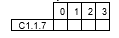 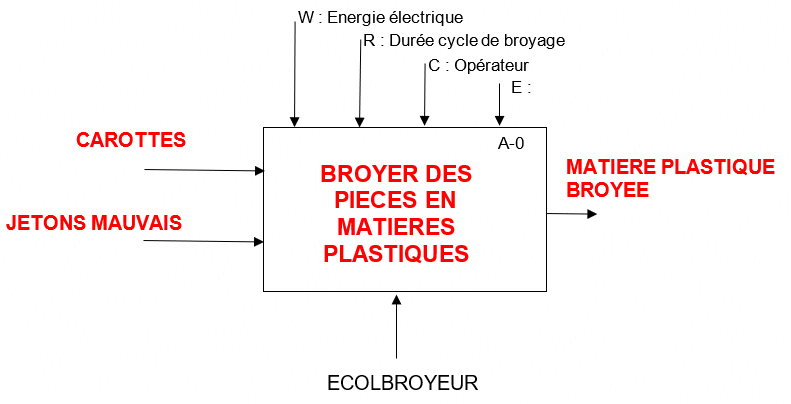 Q1.2 – Compléter le schéma ci-dessous en donnant le nom des différents éléments qui constitue l’Ecolbroyeur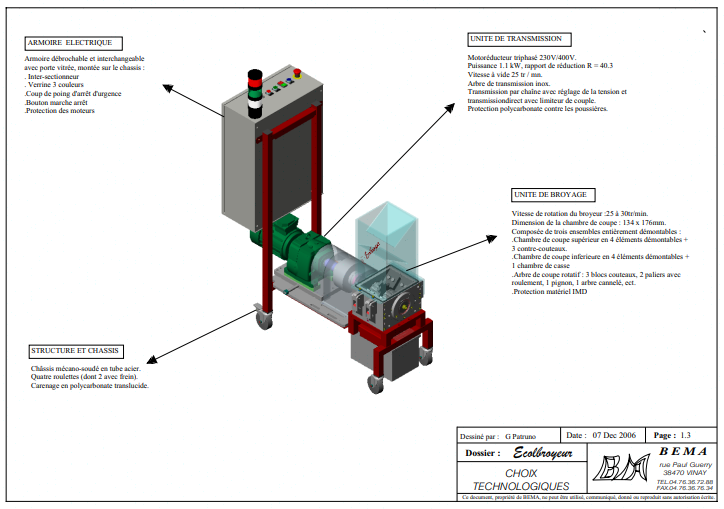 Q1.3 – Cocher la configuration du broyeurQ1.4 – Donner le repère du pignon coté réducteurQ1.5 – Déterminer le nombre de dents du pignon côté réducteur Q1.6 – Donner le repère du pignon côté broyeur Q1.7 – Déterminer le nombre de dents du pignon côté broyeur Afin de préparer la dépose du broyeur, on vous demande d’analyser les solutions constructives de celui-ci.Q2.1 – Compléter le schéma ci-dessus en précisant le nom (S1,  ..) des ensembles cinématiquement équivalents.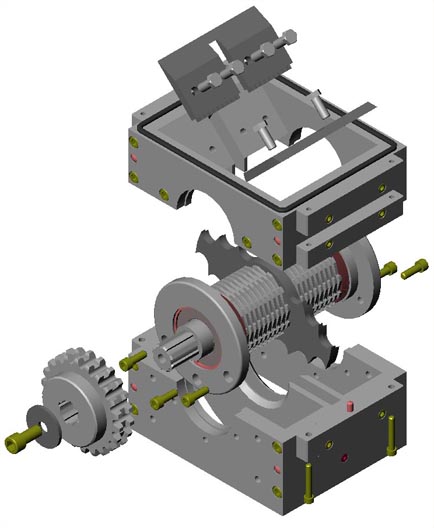 Q2.2 – Identifier la liaison entre l’ensemble {S3} et le sous ensemble {S4}Q2.3 – Compléter l’éclaté de l’ensemble {S3} + {S4}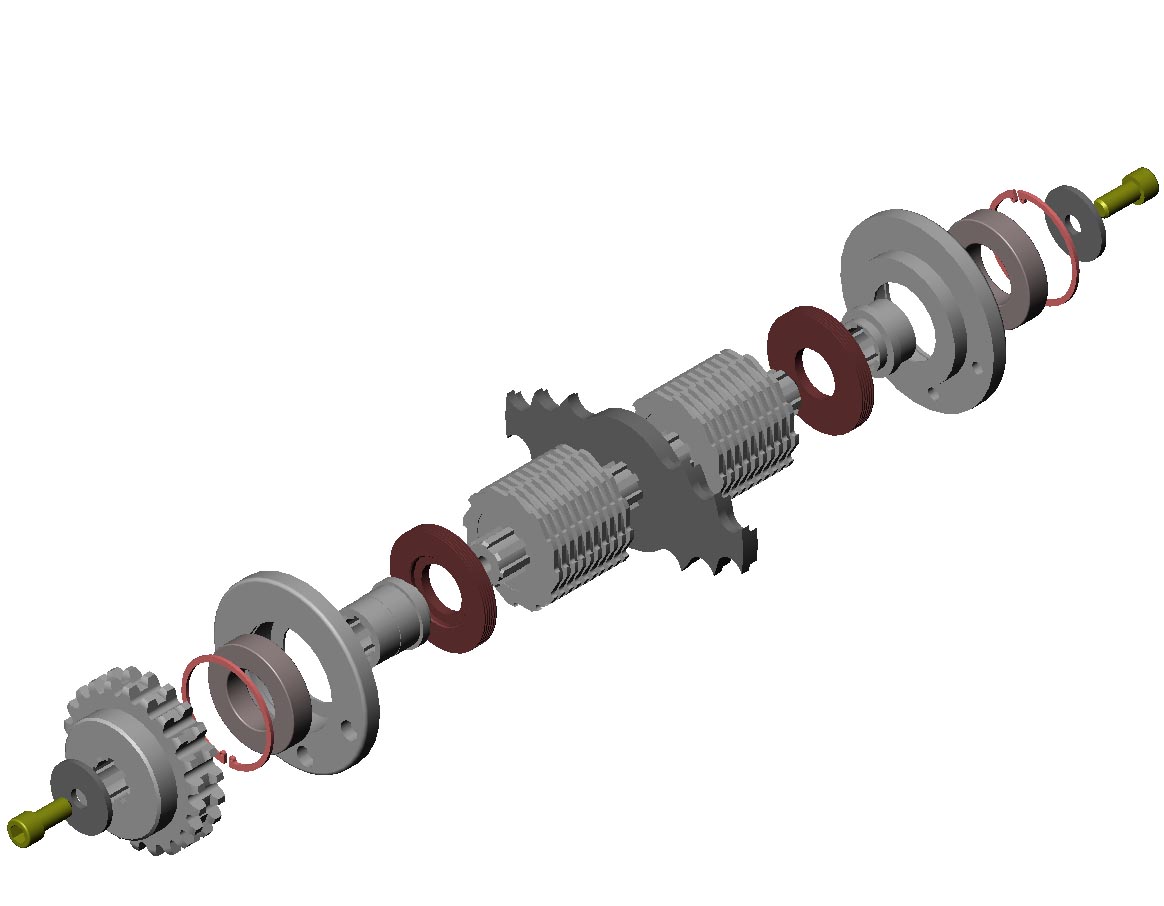 Q 2.4 – Citer les éléments qui réalise la liaison encastrement entre l’ensemble {S3} et l’ensemble {S4}Pour obtenir un broyage optimal des déchets, le constructeur préconise une fréquence de rotation de 25 à 30 tr/min.On souhaite vérifier si la fréquence actuelle est bonne.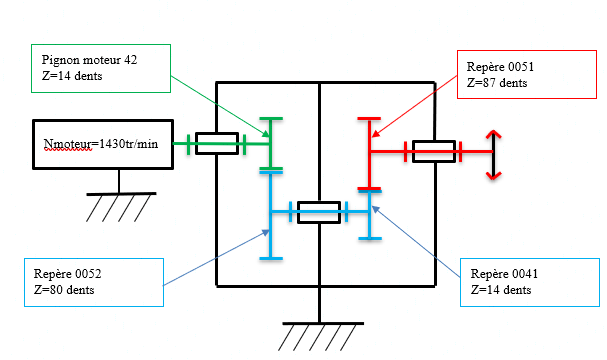 Q 3.1 – Calculer le rapport de réduction du réducteur Q 3.2 – Sachant que le rapport de réduction du réducteur est de 0.028.   Calculer la fréquence de rotation à la sortie du réducteur (N sortie du réducteur)Q 3.3 – Calculer le rapport de transmission entre le réducteur et le broyeur.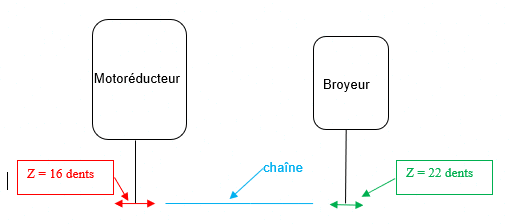 Q 3.4 – Sachant que le rapport de réduction du réducteur est de 0.72. Calculer la fréquence de rotation à la sortie du broyeur (N broyeur)Q 3.5 – La fréquence de rotation trouvée est-elle correcte ?Après étude, les amplitudes vibratoires aux niveaux des paliers ne sont pas acceptables on s’aperçoit que le problème se situe au niveau des roulements du broyeur.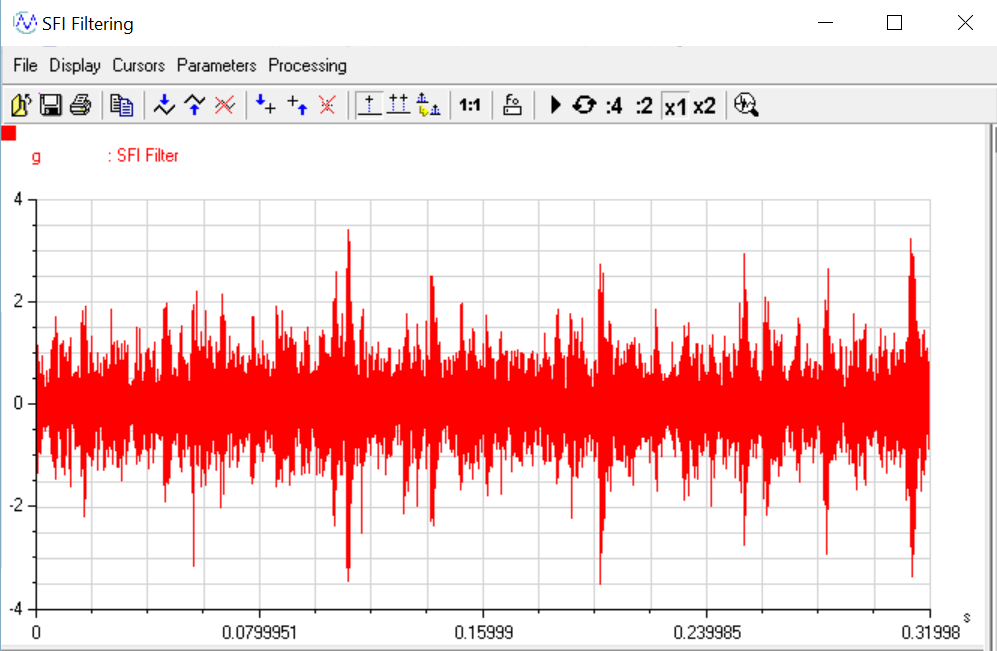 Afin d’organiser au mieux l’intervention de maintenance, on décide d’étudier le montage des roulements.Q 4.1 – Indiquer le repère des roulements utilisésQ 4.2 – Quel est le type de roulements utilisés ?Q 4.3 – Retrouver et indiquer sur le schéma ci-dessous par des tirets et par des repères les arrêts en translation des roulements à deux rangées de billes à contact radial : voir exemple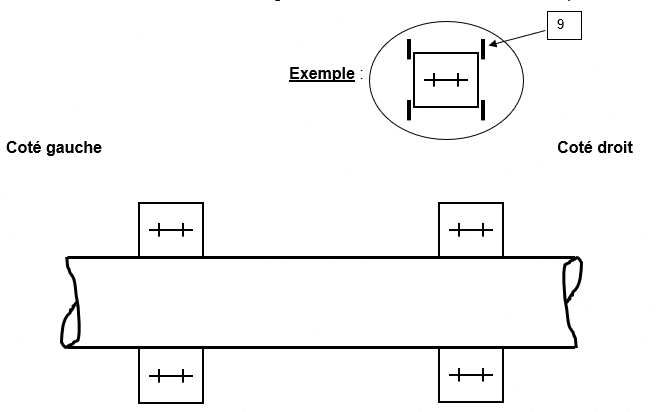 Q 4.4 – Déterminer de quel type de montage il s’agitQ 4.5 – Quelles sont les bagues montées serrées (extérieures ou intérieures) ?Q 4.6 – Le montage est- il correct ?    Q 4.7 – A quel type de liaison correspond ce montage ?Q 4.8 – Donner le symbole de cette liaison Vérification de l’ajustement entre 17 et 25GQ 4.9 – Donner l’ajustement entre 17 et 25GQ 4.10 – Donner les tolérances de l’alésage : Ø 50 H7Q 4.11 – Donner les tolérances de l’arbre : Ø 50 k6Q 4.12 – Calcul du jeu maxi et du jeu mini :Q 4.13 – En déduire le type d’ajustement : Entourer la bonne réponseAvec jeux                             Incertain                       Avec serrage Afin de mettre en évidence le fonctionnement du broyeur, nous allons étudier la chaîne d’énergie Q 5.1 – Identifier les composants de la chaîne d’énergie du broyeurQ 5.2 – Indiquer le nom et la fonction et les caractéristiques (si disponible) des composants ci-dessousAprès expertise, il a été remarqué la présence de morceaux de métal dans le broyeur. Le service de maintenance décide donc de contrôler l’IMD permettant la détection des métaux dans le broyeur.Q 6.1 – Donner le nom du composant à contrôler permettant de détecter la présence de métaux au niveau du broyeurQ 6.2 – Donner sa référenceQ 6.3 – Entourer sur le schéma ci-dessous l’interrupteur magnétique codés 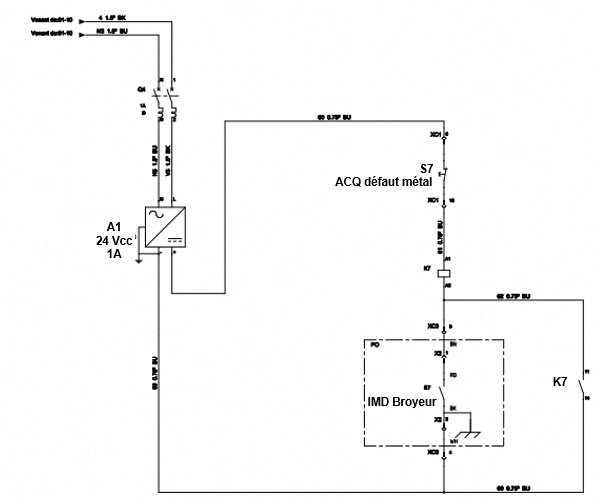 Q 6.4 – En consultant le schéma ci-dessus identifier le type de contact de l’IMD broyeurQ 6.5 – Donner la tension d’alimentation de l’IMD broyeurAcadémie :Académie :Académie :Session :Session :Examen :Examen :Examen :Examen :Série :Spécialité/option :Spécialité/option :Repère de l’épreuve :Repère de l’épreuve :Repère de l’épreuve :Épreuve/sous épreuve :Épreuve/sous épreuve :Épreuve/sous épreuve :Épreuve/sous épreuve :Épreuve/sous épreuve :NOM :NOM :NOM :NOM :NOM :(en majuscule, suivi s’il y a lieu, du nom d’épouse)Prénoms :N° du candidat ………………..(le numéro est celui qui figure sur la convocation ou liste d’appel)N° du candidat ………………..(le numéro est celui qui figure sur la convocation ou liste d’appel)N° du candidat ………………..(le numéro est celui qui figure sur la convocation ou liste d’appel)N° du candidat ………………..(le numéro est celui qui figure sur la convocation ou liste d’appel)Né(e) le :N° du candidat ………………..(le numéro est celui qui figure sur la convocation ou liste d’appel)N° du candidat ………………..(le numéro est celui qui figure sur la convocation ou liste d’appel)N° du candidat ………………..(le numéro est celui qui figure sur la convocation ou liste d’appel)N° du candidat ………………..(le numéro est celui qui figure sur la convocation ou liste d’appel)N° du candidat ………………..(le numéro est celui qui figure sur la convocation ou liste d’appel)N° du candidat ………………..(le numéro est celui qui figure sur la convocation ou liste d’appel)N° du candidat ………………..(le numéro est celui qui figure sur la convocation ou liste d’appel)N° du candidat ………………..(le numéro est celui qui figure sur la convocation ou liste d’appel)Appréciation du correcteurAppréciation du correcteurAppréciation du correcteurAppréciation du correcteurAppréciation du correcteur0123C1.1.7Q0Lecture du dossier technique et ressourcesDTR 1 à 19 /19 Temps conseillé :5 minutesQ1Analyse fonctionnelle et structurelle de l’Ecolbroyeur DTR 2/19, 3/19, 7/19Temps conseillé :5 minutes0123C1.1.70123C1.1.2Transmission avec chaineTransmission directe0123C1.1.20123C1.1.20123C1.1.20123C1.1.2Q2Etude de l’assemblage du broyeur DTR 10/19 Temps conseillé :20 minutes0123C1.1.30123C1.1.1Liaison pivotLiaison encastrementLiaison rotule0123C1.1.10123C1.1.9Q3Etude de la vitesse de rotation du broyeur DTR 18/19Temps conseillé :20 minutes0123C1.1.40123C1.1.40123C1.1.40123C1.1.40123C1.1.40123C1.1.40123C1.1.4OUINONQ4Analyser le montage de roulements DTR 10/19, 19/19 Temps conseillé :25 minutes0123C1.1.20123C1.1.20123C1.1.20123C1.1.20123C1.1.2Arbre tournantArbre tournant0123C1.1.2Bagues intérieuresBagues extérieures0123C1.1.2OUINON0123C1.1.20123C1.1.40123C1.1.40123C1.1.40123C1.1.40123C1.1.4Q5Identification de la chaîne d’énergieDTR 10/19 Temps conseillé :25 minutes0123C1.2.30123C1.2.2C1.2.3RepèreDésignationFonctionQ0Q2KM21/KM22M2Q6Identifier la chaîne d’informationDTR 9/19,14/19 Temps conseillé :20 minutes0123C1.3.20123C1.3.20123C1.3.10123C1.3.4Contact N.O.Contact N.F.0123C1.3.4